All courses include:creative, dynamic and interactive sessions (21 hours per week)course materials, welcome pack and study packe-Learning Centre subscription for 1 yeara guided historical tour of Oxforda guided tour of an Oxford University collegeweekly social evenings, such as traditional pub evening, choral evensong or punting on the River Thamesoptional afternoon and weekend excursionsWiFi and LAN internet accessrefreshments: tea, coffee and mineral waterErasmus+  end of course certificate and validation of Europass MobilityErasmus+  statement of course and accommodation fees paidCreative Teaching Courses also include visits to local education providers where possible.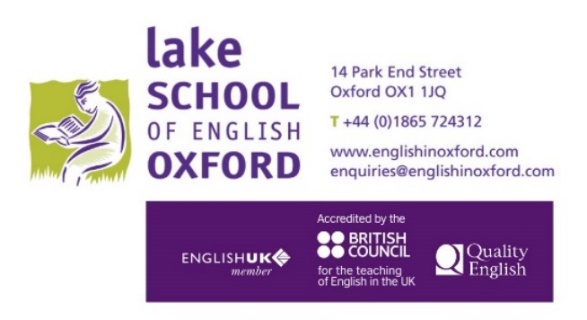 All courses usually follow the same weekly timetable:Course provider 	The Lake School of English Oxford (Partner or Receiving Organisation)Address			14 Park End St, Oxford OX1 1JQ UKPhone			+44 1865 724312Website		www.englishinoxford.comPIC			945960006Course contact		Carmel EnginPosition			Director (Legal Representative)Email			carmel@englishinoxford.comAlternative contact	Susan BarberPosition			Director (Legal Representative)Email			susan@englishinoxford.comCreative Teaching in the Secondary CLIL ClassroomCourse ObjectivesTo improve and extend the CLIL techniques and English language ability of teachers at Secondary school, to students aged 12-18.Course ContentParticipants are asked to complete a pre-course questionnaire. Tutors plan the course to meet the needs of the course participants, who are often of mixed ability. Course content typically includes:AccommodationHomestaya genuine, warm welcome and a clean, comfortable homeThe Lake School arranges homestay accommodation, if requested. Living with a friendly homestay is a great opportunity to talk and exchange cultures.All Lake School homestays offer welcoming, clean and comfortable accommodation. Course participants have their own key to the house, so they can be independent. Guests have breakfast and evening meal with the homestay during the week and all meals are provided at weekends, including packed lunch if required.The Accommodation Manager is Jayne Chivers: jayne@englishinoxford.com. She chooses participants’ homestay accommodation carefully, with their requests in mind.  All Lake School homestays:provide half-board Monday to Friday and all meals at the weekendlive a local bus ride away from the school or within walking distanceare carefully-selected for their friendliness and are regularly revisitedpromise never to have 2 guests of the same first language unless requestedprovide a comfortable bedroom, with space for clothes, and a place to study give appropriate washing facilities and bathroom accessclean the room and change towels and bed linen on a weekly basisdo laundry or allow the use of their laundry facilitiesoffer free WiFi internet access are interested in looking after guests of all ages and nationalitieseat with their guests in the evenings and encourage them to speak EnglishAccommodation is booked from the Sunday before the course starts to the Saturday after the course finishes.  TimeMondayTuesdayWednesdayThursdayFriday09.15 – 10.30WelcomeSessionSessionSessionSession10.30 – 10.50BreakBreakBreakBreakBreak10.50 – 12.00SessionSessionSessionSessionSession12.00 – 12.15BreakBreakBreakBreakBreak12.15 – 13.00SessionSessionSessionSessionSession13.00 – 14.00LunchLunchLunchLunchLunch14.00 – 15.00SessionCulturalActivitySessionSessionExcursion or FreeAfternoon15.00 – 15.15BreakCulturalActivityBreakBreakExcursion or FreeAfternoon15.15 – 16.00SessionCulturalActivitySessionSessionExcursion or FreeAfternoonIntroductions and ice-breakersUnderstanding CLIL conceptsCommunication in the CLIL classroomOpening doors; diversity and inclusionScaffolding, planning, delivering and reflectingTask-based learning and cross-curricular teachingSubject-based vocabulary, collocation and word partnershipsLearning preferences, multiple intelligencesTeaching students with learning difficultiesClassroom challenges; improving motivation, engagement and resultsWriting, feedback, error correction and digital resourcesWorking with texts; exploring and creating engaging tasks to meet real and specific needsCLIL games and activities; vocabulary, pronunciation, movement and dramaUsing graphics and images as a creative CLIL stimulusDeveloping personal language skills and communicative competenceThe British education system and visit to a local Secondary school